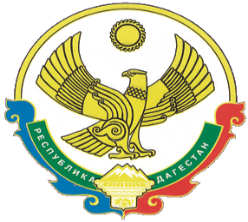 А Д М И Н И С Т Р А Ц И ЯМУНИЦИПАЛЬНОГО РАЙОНА «ЦУНТИНСКИЙ РАЙОН»РЕСПУБЛИКИ ДАГЕСТАНПОСТАНОВЛЕНИЕот 21.07.2023г.                                                                                              № 184с. КидероО назначении публичных слушаний по проекту Генерального плана сельского поселения «сельсовет Хибиятлинский» Цунтинского района Республики ДагестанВ связи с завершением обществом с ограниченной ответственностью «Землемер» работ по разработке проекта Генерального плана сельского поселения «сельсовет Хибиятлинский» Цунтинского района Республики Дагестан по контракту № 0014_2022 от 05 сентября 2022 года, в соответствии со статьями 5.1, 31 и 32 Градостроительного кодекса Российской Федерации, пп.20 п.1, п3 и п4, ст. 14 Федерального закона от 06.10.2003 № 131-ФЗ «Об общих принципах организации местного самоуправления в Российской Федерации» и Уставом муниципального района «Цунтинский район» постановляю:1. Назначить публичные слушания по проекту Генерального плана сельского поселения «сельсовет Хибиятлинский» Цунтинского района Республики Дагестан.2. Организаций публичных слушаний по проекту Генерального плана сельского поселения «сельсовет Хибиятлинский» Цунтинского района Республики Дагестан возложить на комиссию по землепользованию, утверждённая постановлением администрации муниципального района «Цунтинский район» от 07.04.2023 № 113 (далее - комиссия)3. Публичные слушания провести на всей территории сельского поселения «сельсовет Хибиятлинский» Цунтинского района.4. Место, дату и время проведения публичных слушаний определить: В здании администрации сельского поселения «сельсовет Хибиятлинский» Цунтинского района, расположенного по адресу: Республика Дагестан, Цунтинский район, село Хибиятли, ул. Центральная, д.20, 15:00 часов 25 июля 2023 года.5. Комиссии: 5.1. Провести публичные слушания по проекту Генерального плана сельского поселения «сельсовет Хибиятлинский» Цунтинского района Республики Дагестан;5.2. Подготовить заключения о результатах проведения публичных слушаний и опубликовать их в установленном законом порядке; 5.3. Для проведения публичных слушаний опубликовать материалы по проекту Генерального плана сельского поселения «сельсовет Хибиятлинский» Цунтинского района Республики Дагестан и презентационные материалы к ним на официальном сайте администрации Цунтинского района (https://cunta.ru)6. Замечания и предложения по вынесенному на публичные слушания проекту Генерального плана сельского поселения «сельсовет Хибиятлинский» Цунтинского района Республики Дагестан могут быть представлены заинтересованными лицами в Комиссию в письменной форме по адресу: Республика Дагестан, Цунтинский район, с. Кидеро, ул. Н. Гаджиева 33В, в здании администрации Цунтинского района, до 31 июля 2023 года.7. Комиссии организовать совместно с исполнителем работ рассмотрение поступивших предложений и замечаний, и в случае необходимости внесения изменения в проект, своевременно опубликовать внесенные изменения и довести содержание изменений до заинтересованных лиц.8. Настоящее постановление разместить в сети Интернет на официальном сайте администрации Цунтинского района (https://cunta.ru) и опубликовать в газете «Дидойские вести».9. Контроль за исполнением настоящего постановления возложить на заместителя главы администрации муниципального района «Цунтинский район» Абдулаева А.К.И.о. главы                                                                     А. К. Абдулаев